Tuesday: p46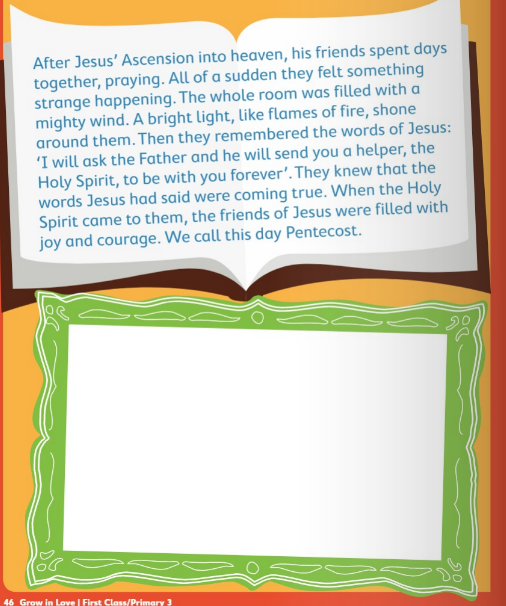 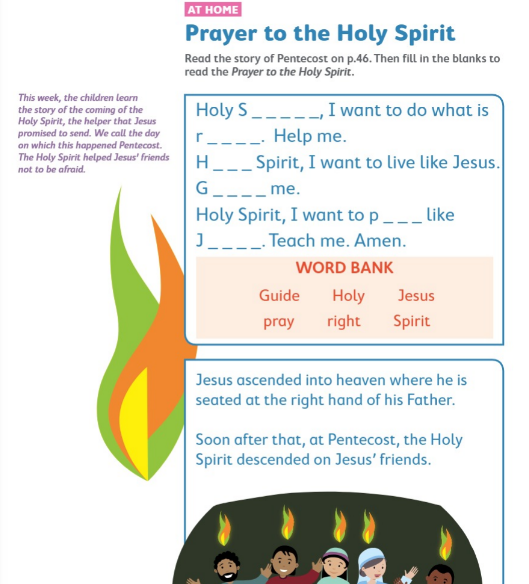 